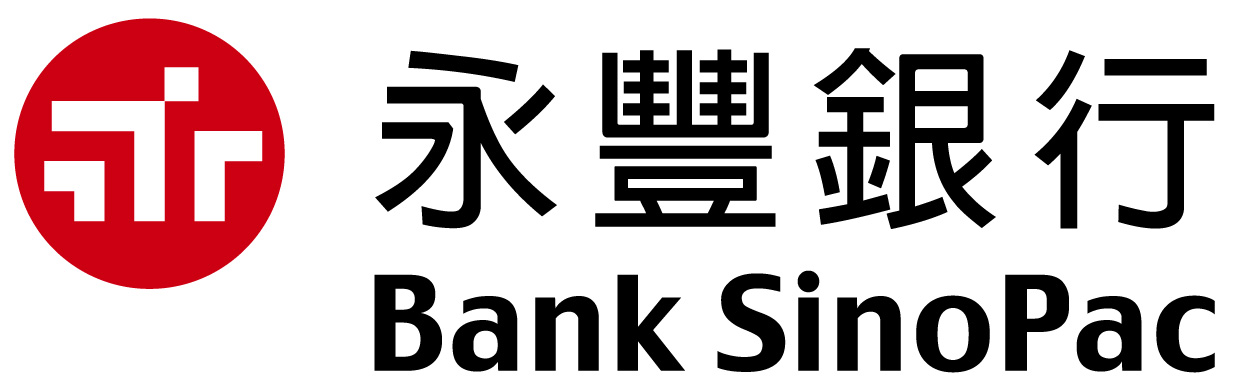 本甄試表填寫完畢後請將檔案名稱修改為『第十六屆永豐銀行「卓越人才實習就業計劃」甄試表-學校-科系-姓名』於報名截止日前以 word檔格式mail至d10435022@gapps.uch.edu.tw。2019實習生分發區域意願調查表姓名：_____________________希望工作地點：□ 雙北  □ 桃園  □ 新竹  □ 台中  □ 高雄若選填雙北，請排序1、2、3志願區域：____ ※ 北市一區 (北投、士林、松山、內湖、中山、南港區)____ ※ 北市二區 (大同、萬華、中正、大安、信義、山區)____ ※ 新北市一區 (蘆洲、三重、五股、淡水區)____ ※ 新北市二區 (板橋區)____ ※ 新北市三區 (新莊、鶯歌、土城、樹林、泰山區)____ ※ 新北市四區 (新店、中和、永和、深坑、汐止區)請填寫你預計居住地(住家或租屋)  _________縣/市___________區___________路未來的交通工具為：□ 機車  □ 汽車  □ 捷運  □ 公車  □ 火車  □ 其他___________(複選)備註：此分發意願表僅供屆時分發參考，實際分發地點以分行需求為主。簽名：_______________________(面試當日簽名即可)姓　　名出生日期出生日期年   月   日(自由選填)年   月   日(自由選填)年   月   日(自由選填)年   月   日(自由選填)年   月   日(自由選填)年   月   日(自由選填)性 別性 別性 別□男  □女□男  □女□男  □女□男  □女□男  □女□男  □女□男  □女□男  □女□男  □女□男  □女（請置入2吋大頭照）（請置入2吋大頭照）（請置入2吋大頭照）（請置入2吋大頭照）（請置入2吋大頭照）（請置入2吋大頭照）（請置入2吋大頭照）（請置入2吋大頭照）身 分 證統一編號婚姻狀況婚姻狀況婚姻狀況□ 未婚             (自由選填)□ 已婚：子　　人，女　　人□ 未婚             (自由選填)□ 已婚：子　　人，女　　人□ 未婚             (自由選填)□ 已婚：子　　人，女　　人□ 未婚             (自由選填)□ 已婚：子　　人，女　　人□ 未婚             (自由選填)□ 已婚：子　　人，女　　人□ 未婚             (自由選填)□ 已婚：子　　人，女　　人□ 未婚             (自由選填)□ 已婚：子　　人，女　　人□ 未婚             (自由選填)□ 已婚：子　　人，女　　人□ 未婚             (自由選填)□ 已婚：子　　人，女　　人□ 未婚             (自由選填)□ 已婚：子　　人，女　　人（請置入2吋大頭照）（請置入2吋大頭照）（請置入2吋大頭照）（請置入2吋大頭照）（請置入2吋大頭照）（請置入2吋大頭照）（請置入2吋大頭照）（請置入2吋大頭照）戶籍地址交通方式交通方式交通方式交通方式□ 大眾交通工具□ 機/汽車□ 大眾交通工具□ 機/汽車□ 大眾交通工具□ 機/汽車□ 大眾交通工具□ 機/汽車□ 大眾交通工具□ 機/汽車（請置入2吋大頭照）（請置入2吋大頭照）（請置入2吋大頭照）（請置入2吋大頭照）（請置入2吋大頭照）（請置入2吋大頭照）（請置入2吋大頭照）（請置入2吋大頭照）通訊地址電  話電  話電  話（宿舍）（宿舍）（宿舍）（宿舍）（宿舍）（宿舍）（請置入2吋大頭照）（請置入2吋大頭照）（請置入2吋大頭照）（請置入2吋大頭照）（請置入2吋大頭照）（請置入2吋大頭照）（請置入2吋大頭照）（請置入2吋大頭照）E- Mail電  話電  話電  話（住家）（住家）（住家）（住家）（住家）（住家）（請置入2吋大頭照）（請置入2吋大頭照）（請置入2吋大頭照）（請置入2吋大頭照）（請置入2吋大頭照）（請置入2吋大頭照）（請置入2吋大頭照）（請置入2吋大頭照）兵　　役□ 役畢　□ 免役、國兵役　□ 未役 預計    年  月入伍□ 役畢　□ 免役、國兵役　□ 未役 預計    年  月入伍□ 役畢　□ 免役、國兵役　□ 未役 預計    年  月入伍□ 役畢　□ 免役、國兵役　□ 未役 預計    年  月入伍□ 役畢　□ 免役、國兵役　□ 未役 預計    年  月入伍□ 役畢　□ 免役、國兵役　□ 未役 預計    年  月入伍□ 役畢　□ 免役、國兵役　□ 未役 預計    年  月入伍□ 役畢　□ 免役、國兵役　□ 未役 預計    年  月入伍□ 役畢　□ 免役、國兵役　□ 未役 預計    年  月入伍□ 役畢　□ 免役、國兵役　□ 未役 預計    年  月入伍□ 役畢　□ 免役、國兵役　□ 未役 預計    年  月入伍□ 役畢　□ 免役、國兵役　□ 未役 預計    年  月入伍□ 役畢　□ 免役、國兵役　□ 未役 預計    年  月入伍□ 役畢　□ 免役、國兵役　□ 未役 預計    年  月入伍□ 役畢　□ 免役、國兵役　□ 未役 預計    年  月入伍□ 役畢　□ 免役、國兵役　□ 未役 預計    年  月入伍□ 役畢　□ 免役、國兵役　□ 未役 預計    年  月入伍行 動電 話行 動電 話行 動電 話（請置入2吋大頭照）（請置入2吋大頭照）（請置入2吋大頭照）（請置入2吋大頭照）（請置入2吋大頭照）（請置入2吋大頭照）（請置入2吋大頭照）（請置入2吋大頭照）應徵類別實習生-分行作業人員實習生-分行作業人員實習生-分行作業人員實習生-分行作業人員實習生-分行作業人員實習生-分行作業人員實習生-分行作業人員實習生-分行作業人員實習生-分行作業人員實習生-分行作業人員實習生-分行作業人員實習生-分行作業人員實習生-分行作業人員實習生-分行作業人員是否曾至本行面試是否曾至本行面試是否曾至本行面試是否曾至本行面試是否曾至本行面試是否曾至本行面試是否曾至本行面試是否曾至本行面試是否曾至本行面試□ 不曾   □ 曾於　　年　　月　面試□ 不曾   □ 曾於　　年　　月　面試□ 不曾   □ 曾於　　年　　月　面試□ 不曾   □ 曾於　　年　　月　面試□ 不曾   □ 曾於　　年　　月　面試□ 不曾   □ 曾於　　年　　月　面試□ 不曾   □ 曾於　　年　　月　面試□ 不曾   □ 曾於　　年　　月　面試□ 不曾   □ 曾於　　年　　月　面試□ 不曾   □ 曾於　　年　　月　面試□ 不曾   □ 曾於　　年　　月　面試希望實習區域□ 雙北  □ 桃園  □ 新竹  □ 台中  □ 高雄□ 雙北  □ 桃園  □ 新竹  □ 台中  □ 高雄□ 雙北  □ 桃園  □ 新竹  □ 台中  □ 高雄□ 雙北  □ 桃園  □ 新竹  □ 台中  □ 高雄□ 雙北  □ 桃園  □ 新竹  □ 台中  □ 高雄□ 雙北  □ 桃園  □ 新竹  □ 台中  □ 高雄□ 雙北  □ 桃園  □ 新竹  □ 台中  □ 高雄□ 雙北  □ 桃園  □ 新竹  □ 台中  □ 高雄□ 雙北  □ 桃園  □ 新竹  □ 台中  □ 高雄□ 雙北  □ 桃園  □ 新竹  □ 台中  □ 高雄□ 雙北  □ 桃園  □ 新竹  □ 台中  □ 高雄□ 雙北  □ 桃園  □ 新竹  □ 台中  □ 高雄□ 雙北  □ 桃園  □ 新竹  □ 台中  □ 高雄□ 雙北  □ 桃園  □ 新竹  □ 台中  □ 高雄□ 雙北  □ 桃園  □ 新竹  □ 台中  □ 高雄□ 雙北  □ 桃園  □ 新竹  □ 台中  □ 高雄□ 雙北  □ 桃園  □ 新竹  □ 台中  □ 高雄□ 雙北  □ 桃園  □ 新竹  □ 台中  □ 高雄□ 雙北  □ 桃園  □ 新竹  □ 台中  □ 高雄□ 雙北  □ 桃園  □ 新竹  □ 台中  □ 高雄□ 雙北  □ 桃園  □ 新竹  □ 台中  □ 高雄□ 雙北  □ 桃園  □ 新竹  □ 台中  □ 高雄□ 雙北  □ 桃園  □ 新竹  □ 台中  □ 高雄□ 雙北  □ 桃園  □ 新竹  □ 台中  □ 高雄□ 雙北  □ 桃園  □ 新竹  □ 台中  □ 高雄□ 雙北  □ 桃園  □ 新竹  □ 台中  □ 高雄□ 雙北  □ 桃園  □ 新竹  □ 台中  □ 高雄□ 雙北  □ 桃園  □ 新竹  □ 台中  □ 高雄□ 雙北  □ 桃園  □ 新竹  □ 台中  □ 高雄□ 雙北  □ 桃園  □ 新竹  □ 台中  □ 高雄□ 雙北  □ 桃園  □ 新竹  □ 台中  □ 高雄□ 雙北  □ 桃園  □ 新竹  □ 台中  □ 高雄□ 雙北  □ 桃園  □ 新竹  □ 台中  □ 高雄□ 雙北  □ 桃園  □ 新竹  □ 台中  □ 高雄學　　歷學校名稱學校名稱學校名稱學校名稱學校名稱學校名稱日夜間部日夜間部日夜間部科 系科 系畢業畢業畢業肄業修    業    期    間修    業    期    間修    業    期    間修    業    期    間修    業    期    間修    業    期    間修    業    期    間修    業    期    間修    業    期    間修    業    期    間專長技能專長技能專長技能中文輸入　　輸入法　　　字/分鐘　　輸入法　　　字/分鐘　　輸入法　　　字/分鐘　　輸入法　　　字/分鐘　　輸入法　　　字/分鐘學　　歷學校名稱學校名稱學校名稱學校名稱學校名稱學校名稱日日夜科 系科 系畢業畢業畢業肄業修    業    期    間修    業    期    間修    業    期    間修    業    期    間修    業    期    間修    業    期    間修    業    期    間修    業    期    間修    業    期    間修    業    期    間專長技能專長技能專長技能中文輸入　　輸入法　　　字/分鐘　　輸入法　　　字/分鐘　　輸入法　　　字/分鐘　　輸入法　　　字/分鐘　　輸入法　　　字/分鐘學　　歷大學　 年級 ; 預計　　年畢業　 年級 ; 預計　　年畢業　 年級 ; 預計　　年畢業　 年級 ; 預計　　年畢業　 年級 ; 預計　　年畢業　 年級 ; 預計　　年畢業　 年級 ; 預計　　年畢業　 年級 ; 預計　　年畢業　 年級 ; 預計　　年畢業　 年級 ; 預計　　年畢業專長技能專長技能專長技能電腦技能□ WORD□ EXCEL□ POWERPOINT□ 其他□ WORD□ EXCEL□ POWERPOINT□ 其他□ WORD□ EXCEL□ POWERPOINT□ 其他□ WORD□ EXCEL□ POWERPOINT□ 其他□ WORD□ EXCEL□ POWERPOINT□ 其他學　　歷專科　　年　　月~　　年　　月　　年　　月~　　年　　月　　年　　月~　　年　　月　　年　　月~　　年　　月　　年　　月~　　年　　月　　年　　月~　　年　　月　　年　　月~　　年　　月　　年　　月~　　年　　月　　年　　月~　　年　　月　　年　　月~　　年　　月專長技能專長技能專長技能電腦技能□ WORD□ EXCEL□ POWERPOINT□ 其他□ WORD□ EXCEL□ POWERPOINT□ 其他□ WORD□ EXCEL□ POWERPOINT□ 其他□ WORD□ EXCEL□ POWERPOINT□ 其他□ WORD□ EXCEL□ POWERPOINT□ 其他學　　歷高中　　年　　月~　　年　　月　　年　　月~　　年　　月　　年　　月~　　年　　月　　年　　月~　　年　　月　　年　　月~　　年　　月　　年　　月~　　年　　月　　年　　月~　　年　　月　　年　　月~　　年　　月　　年　　月~　　年　　月　　年　　月~　　年　　月專長技能專長技能專長技能電腦技能□ WORD□ EXCEL□ POWERPOINT□ 其他□ WORD□ EXCEL□ POWERPOINT□ 其他□ WORD□ EXCEL□ POWERPOINT□ 其他□ WORD□ EXCEL□ POWERPOINT□ 其他□ WORD□ EXCEL□ POWERPOINT□ 其他學　　歷學期平均成績:________ (請先計算後填寫於此，計算範圍:學士:大一~大三)，請附上成績單學期平均成績:________ (請先計算後填寫於此，計算範圍:學士:大一~大三)，請附上成績單學期平均成績:________ (請先計算後填寫於此，計算範圍:學士:大一~大三)，請附上成績單學期平均成績:________ (請先計算後填寫於此，計算範圍:學士:大一~大三)，請附上成績單學期平均成績:________ (請先計算後填寫於此，計算範圍:學士:大一~大三)，請附上成績單學期平均成績:________ (請先計算後填寫於此，計算範圍:學士:大一~大三)，請附上成績單學期平均成績:________ (請先計算後填寫於此，計算範圍:學士:大一~大三)，請附上成績單學期平均成績:________ (請先計算後填寫於此，計算範圍:學士:大一~大三)，請附上成績單學期平均成績:________ (請先計算後填寫於此，計算範圍:學士:大一~大三)，請附上成績單學期平均成績:________ (請先計算後填寫於此，計算範圍:學士:大一~大三)，請附上成績單學期平均成績:________ (請先計算後填寫於此，計算範圍:學士:大一~大三)，請附上成績單學期平均成績:________ (請先計算後填寫於此，計算範圍:學士:大一~大三)，請附上成績單學期平均成績:________ (請先計算後填寫於此，計算範圍:學士:大一~大三)，請附上成績單學期平均成績:________ (請先計算後填寫於此，計算範圍:學士:大一~大三)，請附上成績單學期平均成績:________ (請先計算後填寫於此，計算範圍:學士:大一~大三)，請附上成績單學期平均成績:________ (請先計算後填寫於此，計算範圍:學士:大一~大三)，請附上成績單學期平均成績:________ (請先計算後填寫於此，計算範圍:學士:大一~大三)，請附上成績單學期平均成績:________ (請先計算後填寫於此，計算範圍:學士:大一~大三)，請附上成績單學期平均成績:________ (請先計算後填寫於此，計算範圍:學士:大一~大三)，請附上成績單學期平均成績:________ (請先計算後填寫於此，計算範圍:學士:大一~大三)，請附上成績單學期平均成績:________ (請先計算後填寫於此，計算範圍:學士:大一~大三)，請附上成績單學期平均成績:________ (請先計算後填寫於此，計算範圍:學士:大一~大三)，請附上成績單學期平均成績:________ (請先計算後填寫於此，計算範圍:學士:大一~大三)，請附上成績單學期平均成績:________ (請先計算後填寫於此，計算範圍:學士:大一~大三)，請附上成績單學期平均成績:________ (請先計算後填寫於此，計算範圍:學士:大一~大三)，請附上成績單專長技能專長技能專長技能電腦技能□ WORD□ EXCEL□ POWERPOINT□ 其他□ WORD□ EXCEL□ POWERPOINT□ 其他□ WORD□ EXCEL□ POWERPOINT□ 其他□ WORD□ EXCEL□ POWERPOINT□ 其他□ WORD□ EXCEL□ POWERPOINT□ 其他金　融證　照1.                              2.                              3.___________________________1.                              2.                              3.___________________________1.                              2.                              3.___________________________1.                              2.                              3.___________________________1.                              2.                              3.___________________________1.                              2.                              3.___________________________1.                              2.                              3.___________________________1.                              2.                              3.___________________________1.                              2.                              3.___________________________1.                              2.                              3.___________________________1.                              2.                              3.___________________________1.                              2.                              3.___________________________1.                              2.                              3.___________________________1.                              2.                              3.___________________________1.                              2.                              3.___________________________1.                              2.                              3.___________________________1.                              2.                              3.___________________________1.                              2.                              3.___________________________1.                              2.                              3.___________________________1.                              2.                              3.___________________________1.                              2.                              3.___________________________1.                              2.                              3.___________________________1.                              2.                              3.___________________________1.                              2.                              3.___________________________1.                              2.                              3.___________________________1.                              2.                              3.___________________________1.                              2.                              3.___________________________1.                              2.                              3.___________________________1.                              2.                              3.___________________________1.                              2.                              3.___________________________1.                              2.                              3.___________________________1.                              2.                              3.___________________________1.                              2.                              3.___________________________1.                              2.                              3.___________________________金　融證　照4.                              5.                              6.___________________________4.                              5.                              6.___________________________4.                              5.                              6.___________________________4.                              5.                              6.___________________________4.                              5.                              6.___________________________4.                              5.                              6.___________________________4.                              5.                              6.___________________________4.                              5.                              6.___________________________4.                              5.                              6.___________________________4.                              5.                              6.___________________________4.                              5.                              6.___________________________4.                              5.                              6.___________________________4.                              5.                              6.___________________________4.                              5.                              6.___________________________4.                              5.                              6.___________________________4.                              5.                              6.___________________________4.                              5.                              6.___________________________4.                              5.                              6.___________________________4.                              5.                              6.___________________________4.                              5.                              6.___________________________4.                              5.                              6.___________________________4.                              5.                              6.___________________________4.                              5.                              6.___________________________4.                              5.                              6.___________________________4.                              5.                              6.___________________________4.                              5.                              6.___________________________4.                              5.                              6.___________________________4.                              5.                              6.___________________________4.                              5.                              6.___________________________4.                              5.                              6.___________________________4.                              5.                              6.___________________________4.                              5.                              6.___________________________4.                              5.                              6.___________________________4.                              5.                              6.___________________________經　　歷服務（工讀）機關名稱服務（工讀）機關名稱服務（工讀）機關名稱服務（工讀）機關名稱服務（工讀）機關名稱服務（工讀）機關名稱服務（工讀）機關名稱服務（工讀）機關名稱職稱職稱擔任工作擔任工作擔任工作擔任工作擔任工作擔任工作擔任工作擔任工作擔任工作服  務  期  間服  務  期  間服  務  期  間服  務  期  間服  務  期  間服  務  期  間服  務  期  間最後薪資最後薪資最後薪資最後薪資最後薪資離 職 原 因離 職 原 因離 職 原 因經　　歷　　年　　月~　　年　　月　　年　　月~　　年　　月　　年　　月~　　年　　月　　年　　月~　　年　　月　　年　　月~　　年　　月　　年　　月~　　年　　月　　年　　月~　　年　　月經　　歷　　年　　月~　　年　　月　　年　　月~　　年　　月　　年　　月~　　年　　月　　年　　月~　　年　　月　　年　　月~　　年　　月　　年　　月~　　年　　月　　年　　月~　　年　　月經　　歷　　年　　月~　　年　　月　　年　　月~　　年　　月　　年　　月~　　年　　月　　年　　月~　　年　　月　　年　　月~　　年　　月　　年　　月~　　年　　月　　年　　月~　　年　　月經　　歷　　年　　月~　　年　　月　　年　　月~　　年　　月　　年　　月~　　年　　月　　年　　月~　　年　　月　　年　　月~　　年　　月　　年　　月~　　年　　月　　年　　月~　　年　　月家　　庭
成　　員稱謂稱謂存歿姓  名姓  名姓  名姓  名年齡年齡教育程度教育程度職業職業職業職業職業職業 (優、良、不會)語言能力 (優、良、不會)語言能力 (優、良、不會)語言能力 (優、良、不會)語言能力讀讀讀寫寫寫聽聽說家　　庭
成　　員 (優、良、不會)語言能力 (優、良、不會)語言能力 (優、良、不會)語言能力 (優、良、不會)語言能力台  語台  語家　　庭
成　　員 (優、良、不會)語言能力 (優、良、不會)語言能力 (優、良、不會)語言能力 (優、良、不會)語言能力英  語英  語家　　庭
成　　員 (優、良、不會)語言能力 (優、良、不會)語言能力 (優、良、不會)語言能力 (優、良、不會)語言能力日  語日  語家　　庭
成　　員 (優、良、不會)語言能力 (優、良、不會)語言能力 (優、良、不會)語言能力 (優、良、不會)語言能力語言檢定：語言檢定：語言檢定：語言檢定：語言檢定：語言檢定：語言檢定：語言檢定：語言檢定：語言檢定：語言檢定：是否有親人、朋友或同學在本行服務？  □ 無    □  有請說明姓名：             單位：                關係：是否有親人、朋友或同學在本行服務？  □ 無    □  有請說明姓名：             單位：                關係：是否有親人、朋友或同學在本行服務？  □ 無    □  有請說明姓名：             單位：                關係：是否有親人、朋友或同學在本行服務？  □ 無    □  有請說明姓名：             單位：                關係：是否有親人、朋友或同學在本行服務？  □ 無    □  有請說明姓名：             單位：                關係：是否有親人、朋友或同學在本行服務？  □ 無    □  有請說明姓名：             單位：                關係：是否有親人、朋友或同學在本行服務？  □ 無    □  有請說明姓名：             單位：                關係：是否有親人、朋友或同學在本行服務？  □ 無    □  有請說明姓名：             單位：                關係：是否有親人、朋友或同學在本行服務？  □ 無    □  有請說明姓名：             單位：                關係：是否有親人、朋友或同學在本行服務？  □ 無    □  有請說明姓名：             單位：                關係：是否有親人、朋友或同學在本行服務？  □ 無    □  有請說明姓名：             單位：                關係：是否有親人、朋友或同學在本行服務？  □ 無    □  有請說明姓名：             單位：                關係：是否有親人、朋友或同學在本行服務？  □ 無    □  有請說明姓名：             單位：                關係：是否有親人、朋友或同學在本行服務？  □ 無    □  有請說明姓名：             單位：                關係：是否有親人、朋友或同學在本行服務？  □ 無    □  有請說明姓名：             單位：                關係：是否有親人、朋友或同學在本行服務？  □ 無    □  有請說明姓名：             單位：                關係：是否有親人、朋友或同學在本行服務？  □ 無    □  有請說明姓名：             單位：                關係：是否有親人、朋友或同學在本行服務？  □ 無    □  有請說明姓名：             單位：                關係：是否有親人、朋友或同學在本行服務？  □ 無    □  有請說明姓名：             單位：                關係：是否有親人、朋友或同學在本行服務？  □ 無    □  有請說明姓名：             單位：                關係：是否有親人、朋友或同學在本行服務？  □ 無    □  有請說明姓名：             單位：                關係：是否有親人、朋友或同學在本行服務？  □ 無    □  有請說明姓名：             單位：                關係：是否有親人、朋友或同學在本行服務？  □ 無    □  有請說明姓名：             單位：                關係：是否有親人、朋友或同學在本行服務？  □ 無    □  有請說明姓名：             單位：                關係：是否有親人、朋友或同學在本行服務？  □ 無    □  有請說明姓名：             單位：                關係：是否有親人、朋友或同學在本行服務？  □ 無    □  有請說明姓名：             單位：                關係：是否有親人、朋友或同學在本行服務？  □ 無    □  有請說明姓名：             單位：                關係：是否有親人、朋友或同學在本行服務？  □ 無    □  有請說明姓名：             單位：                關係：是否有親人、朋友或同學在本行服務？  □ 無    □  有請說明姓名：             單位：                關係：是否有親人、朋友或同學在本行服務？  □ 無    □  有請說明姓名：             單位：                關係：是否有親人、朋友或同學在本行服務？  □ 無    □  有請說明姓名：             單位：                關係：是否有親人、朋友或同學在本行服務？  □ 無    □  有請說明姓名：             單位：                關係：是否有親人、朋友或同學在本行服務？  □ 無    □  有請說明姓名：             單位：                關係：是否有親人、朋友或同學在本行服務？  □ 無    □  有請說明姓名：             單位：                關係：是否有親人、朋友或同學在本行服務？  □ 無    □  有請說明姓名：             單位：                關係：聲 明 事 項聲 明 事 項聲 明 事 項聲 明 事 項聲 明 事 項聲 明 事 項聲 明 事 項聲 明 事 項聲 明 事 項聲 明 事 項聲 明 事 項聲 明 事 項聲 明 事 項聲 明 事 項聲 明 事 項聲 明 事 項聲 明 事 項聲 明 事 項聲 明 事 項聲 明 事 項聲 明 事 項聲 明 事 項聲 明 事 項聲 明 事 項聲 明 事 項聲 明 事 項聲 明 事 項聲 明 事 項聲 明 事 項聲 明 事 項聲 明 事 項聲 明 事 項聲 明 事 項聲 明 事 項本人同意於報到前繳交聯徵中心之『綜合信用報告』、報到時繳交『警察刑事紀錄證明(良民證)』。本人未曾涉及民刑事案件、遭金融機構通報逾期、催收、呆帳或受主管機關\外部機構違紀處分等紀錄。本表所填報資料均屬真實，如有謊報或隱瞞之情事，願負法律之責， 貴公司並得無條件終止僱用契約。填表人親筆簽名：                     (面試當日簽名即可)     日期:西元______年______月______日本人同意於報到前繳交聯徵中心之『綜合信用報告』、報到時繳交『警察刑事紀錄證明(良民證)』。本人未曾涉及民刑事案件、遭金融機構通報逾期、催收、呆帳或受主管機關\外部機構違紀處分等紀錄。本表所填報資料均屬真實，如有謊報或隱瞞之情事，願負法律之責， 貴公司並得無條件終止僱用契約。填表人親筆簽名：                     (面試當日簽名即可)     日期:西元______年______月______日本人同意於報到前繳交聯徵中心之『綜合信用報告』、報到時繳交『警察刑事紀錄證明(良民證)』。本人未曾涉及民刑事案件、遭金融機構通報逾期、催收、呆帳或受主管機關\外部機構違紀處分等紀錄。本表所填報資料均屬真實，如有謊報或隱瞞之情事，願負法律之責， 貴公司並得無條件終止僱用契約。填表人親筆簽名：                     (面試當日簽名即可)     日期:西元______年______月______日本人同意於報到前繳交聯徵中心之『綜合信用報告』、報到時繳交『警察刑事紀錄證明(良民證)』。本人未曾涉及民刑事案件、遭金融機構通報逾期、催收、呆帳或受主管機關\外部機構違紀處分等紀錄。本表所填報資料均屬真實，如有謊報或隱瞞之情事，願負法律之責， 貴公司並得無條件終止僱用契約。填表人親筆簽名：                     (面試當日簽名即可)     日期:西元______年______月______日本人同意於報到前繳交聯徵中心之『綜合信用報告』、報到時繳交『警察刑事紀錄證明(良民證)』。本人未曾涉及民刑事案件、遭金融機構通報逾期、催收、呆帳或受主管機關\外部機構違紀處分等紀錄。本表所填報資料均屬真實，如有謊報或隱瞞之情事，願負法律之責， 貴公司並得無條件終止僱用契約。填表人親筆簽名：                     (面試當日簽名即可)     日期:西元______年______月______日本人同意於報到前繳交聯徵中心之『綜合信用報告』、報到時繳交『警察刑事紀錄證明(良民證)』。本人未曾涉及民刑事案件、遭金融機構通報逾期、催收、呆帳或受主管機關\外部機構違紀處分等紀錄。本表所填報資料均屬真實，如有謊報或隱瞞之情事，願負法律之責， 貴公司並得無條件終止僱用契約。填表人親筆簽名：                     (面試當日簽名即可)     日期:西元______年______月______日本人同意於報到前繳交聯徵中心之『綜合信用報告』、報到時繳交『警察刑事紀錄證明(良民證)』。本人未曾涉及民刑事案件、遭金融機構通報逾期、催收、呆帳或受主管機關\外部機構違紀處分等紀錄。本表所填報資料均屬真實，如有謊報或隱瞞之情事，願負法律之責， 貴公司並得無條件終止僱用契約。填表人親筆簽名：                     (面試當日簽名即可)     日期:西元______年______月______日本人同意於報到前繳交聯徵中心之『綜合信用報告』、報到時繳交『警察刑事紀錄證明(良民證)』。本人未曾涉及民刑事案件、遭金融機構通報逾期、催收、呆帳或受主管機關\外部機構違紀處分等紀錄。本表所填報資料均屬真實，如有謊報或隱瞞之情事，願負法律之責， 貴公司並得無條件終止僱用契約。填表人親筆簽名：                     (面試當日簽名即可)     日期:西元______年______月______日本人同意於報到前繳交聯徵中心之『綜合信用報告』、報到時繳交『警察刑事紀錄證明(良民證)』。本人未曾涉及民刑事案件、遭金融機構通報逾期、催收、呆帳或受主管機關\外部機構違紀處分等紀錄。本表所填報資料均屬真實，如有謊報或隱瞞之情事，願負法律之責， 貴公司並得無條件終止僱用契約。填表人親筆簽名：                     (面試當日簽名即可)     日期:西元______年______月______日本人同意於報到前繳交聯徵中心之『綜合信用報告』、報到時繳交『警察刑事紀錄證明(良民證)』。本人未曾涉及民刑事案件、遭金融機構通報逾期、催收、呆帳或受主管機關\外部機構違紀處分等紀錄。本表所填報資料均屬真實，如有謊報或隱瞞之情事，願負法律之責， 貴公司並得無條件終止僱用契約。填表人親筆簽名：                     (面試當日簽名即可)     日期:西元______年______月______日本人同意於報到前繳交聯徵中心之『綜合信用報告』、報到時繳交『警察刑事紀錄證明(良民證)』。本人未曾涉及民刑事案件、遭金融機構通報逾期、催收、呆帳或受主管機關\外部機構違紀處分等紀錄。本表所填報資料均屬真實，如有謊報或隱瞞之情事，願負法律之責， 貴公司並得無條件終止僱用契約。填表人親筆簽名：                     (面試當日簽名即可)     日期:西元______年______月______日本人同意於報到前繳交聯徵中心之『綜合信用報告』、報到時繳交『警察刑事紀錄證明(良民證)』。本人未曾涉及民刑事案件、遭金融機構通報逾期、催收、呆帳或受主管機關\外部機構違紀處分等紀錄。本表所填報資料均屬真實，如有謊報或隱瞞之情事，願負法律之責， 貴公司並得無條件終止僱用契約。填表人親筆簽名：                     (面試當日簽名即可)     日期:西元______年______月______日本人同意於報到前繳交聯徵中心之『綜合信用報告』、報到時繳交『警察刑事紀錄證明(良民證)』。本人未曾涉及民刑事案件、遭金融機構通報逾期、催收、呆帳或受主管機關\外部機構違紀處分等紀錄。本表所填報資料均屬真實，如有謊報或隱瞞之情事，願負法律之責， 貴公司並得無條件終止僱用契約。填表人親筆簽名：                     (面試當日簽名即可)     日期:西元______年______月______日本人同意於報到前繳交聯徵中心之『綜合信用報告』、報到時繳交『警察刑事紀錄證明(良民證)』。本人未曾涉及民刑事案件、遭金融機構通報逾期、催收、呆帳或受主管機關\外部機構違紀處分等紀錄。本表所填報資料均屬真實，如有謊報或隱瞞之情事，願負法律之責， 貴公司並得無條件終止僱用契約。填表人親筆簽名：                     (面試當日簽名即可)     日期:西元______年______月______日本人同意於報到前繳交聯徵中心之『綜合信用報告』、報到時繳交『警察刑事紀錄證明(良民證)』。本人未曾涉及民刑事案件、遭金融機構通報逾期、催收、呆帳或受主管機關\外部機構違紀處分等紀錄。本表所填報資料均屬真實，如有謊報或隱瞞之情事，願負法律之責， 貴公司並得無條件終止僱用契約。填表人親筆簽名：                     (面試當日簽名即可)     日期:西元______年______月______日本人同意於報到前繳交聯徵中心之『綜合信用報告』、報到時繳交『警察刑事紀錄證明(良民證)』。本人未曾涉及民刑事案件、遭金融機構通報逾期、催收、呆帳或受主管機關\外部機構違紀處分等紀錄。本表所填報資料均屬真實，如有謊報或隱瞞之情事，願負法律之責， 貴公司並得無條件終止僱用契約。填表人親筆簽名：                     (面試當日簽名即可)     日期:西元______年______月______日本人同意於報到前繳交聯徵中心之『綜合信用報告』、報到時繳交『警察刑事紀錄證明(良民證)』。本人未曾涉及民刑事案件、遭金融機構通報逾期、催收、呆帳或受主管機關\外部機構違紀處分等紀錄。本表所填報資料均屬真實，如有謊報或隱瞞之情事，願負法律之責， 貴公司並得無條件終止僱用契約。填表人親筆簽名：                     (面試當日簽名即可)     日期:西元______年______月______日本人同意於報到前繳交聯徵中心之『綜合信用報告』、報到時繳交『警察刑事紀錄證明(良民證)』。本人未曾涉及民刑事案件、遭金融機構通報逾期、催收、呆帳或受主管機關\外部機構違紀處分等紀錄。本表所填報資料均屬真實，如有謊報或隱瞞之情事，願負法律之責， 貴公司並得無條件終止僱用契約。填表人親筆簽名：                     (面試當日簽名即可)     日期:西元______年______月______日本人同意於報到前繳交聯徵中心之『綜合信用報告』、報到時繳交『警察刑事紀錄證明(良民證)』。本人未曾涉及民刑事案件、遭金融機構通報逾期、催收、呆帳或受主管機關\外部機構違紀處分等紀錄。本表所填報資料均屬真實，如有謊報或隱瞞之情事，願負法律之責， 貴公司並得無條件終止僱用契約。填表人親筆簽名：                     (面試當日簽名即可)     日期:西元______年______月______日本人同意於報到前繳交聯徵中心之『綜合信用報告』、報到時繳交『警察刑事紀錄證明(良民證)』。本人未曾涉及民刑事案件、遭金融機構通報逾期、催收、呆帳或受主管機關\外部機構違紀處分等紀錄。本表所填報資料均屬真實，如有謊報或隱瞞之情事，願負法律之責， 貴公司並得無條件終止僱用契約。填表人親筆簽名：                     (面試當日簽名即可)     日期:西元______年______月______日本人同意於報到前繳交聯徵中心之『綜合信用報告』、報到時繳交『警察刑事紀錄證明(良民證)』。本人未曾涉及民刑事案件、遭金融機構通報逾期、催收、呆帳或受主管機關\外部機構違紀處分等紀錄。本表所填報資料均屬真實，如有謊報或隱瞞之情事，願負法律之責， 貴公司並得無條件終止僱用契約。填表人親筆簽名：                     (面試當日簽名即可)     日期:西元______年______月______日本人同意於報到前繳交聯徵中心之『綜合信用報告』、報到時繳交『警察刑事紀錄證明(良民證)』。本人未曾涉及民刑事案件、遭金融機構通報逾期、催收、呆帳或受主管機關\外部機構違紀處分等紀錄。本表所填報資料均屬真實，如有謊報或隱瞞之情事，願負法律之責， 貴公司並得無條件終止僱用契約。填表人親筆簽名：                     (面試當日簽名即可)     日期:西元______年______月______日本人同意於報到前繳交聯徵中心之『綜合信用報告』、報到時繳交『警察刑事紀錄證明(良民證)』。本人未曾涉及民刑事案件、遭金融機構通報逾期、催收、呆帳或受主管機關\外部機構違紀處分等紀錄。本表所填報資料均屬真實，如有謊報或隱瞞之情事，願負法律之責， 貴公司並得無條件終止僱用契約。填表人親筆簽名：                     (面試當日簽名即可)     日期:西元______年______月______日本人同意於報到前繳交聯徵中心之『綜合信用報告』、報到時繳交『警察刑事紀錄證明(良民證)』。本人未曾涉及民刑事案件、遭金融機構通報逾期、催收、呆帳或受主管機關\外部機構違紀處分等紀錄。本表所填報資料均屬真實，如有謊報或隱瞞之情事，願負法律之責， 貴公司並得無條件終止僱用契約。填表人親筆簽名：                     (面試當日簽名即可)     日期:西元______年______月______日本人同意於報到前繳交聯徵中心之『綜合信用報告』、報到時繳交『警察刑事紀錄證明(良民證)』。本人未曾涉及民刑事案件、遭金融機構通報逾期、催收、呆帳或受主管機關\外部機構違紀處分等紀錄。本表所填報資料均屬真實，如有謊報或隱瞞之情事，願負法律之責， 貴公司並得無條件終止僱用契約。填表人親筆簽名：                     (面試當日簽名即可)     日期:西元______年______月______日本人同意於報到前繳交聯徵中心之『綜合信用報告』、報到時繳交『警察刑事紀錄證明(良民證)』。本人未曾涉及民刑事案件、遭金融機構通報逾期、催收、呆帳或受主管機關\外部機構違紀處分等紀錄。本表所填報資料均屬真實，如有謊報或隱瞞之情事，願負法律之責， 貴公司並得無條件終止僱用契約。填表人親筆簽名：                     (面試當日簽名即可)     日期:西元______年______月______日本人同意於報到前繳交聯徵中心之『綜合信用報告』、報到時繳交『警察刑事紀錄證明(良民證)』。本人未曾涉及民刑事案件、遭金融機構通報逾期、催收、呆帳或受主管機關\外部機構違紀處分等紀錄。本表所填報資料均屬真實，如有謊報或隱瞞之情事，願負法律之責， 貴公司並得無條件終止僱用契約。填表人親筆簽名：                     (面試當日簽名即可)     日期:西元______年______月______日本人同意於報到前繳交聯徵中心之『綜合信用報告』、報到時繳交『警察刑事紀錄證明(良民證)』。本人未曾涉及民刑事案件、遭金融機構通報逾期、催收、呆帳或受主管機關\外部機構違紀處分等紀錄。本表所填報資料均屬真實，如有謊報或隱瞞之情事，願負法律之責， 貴公司並得無條件終止僱用契約。填表人親筆簽名：                     (面試當日簽名即可)     日期:西元______年______月______日本人同意於報到前繳交聯徵中心之『綜合信用報告』、報到時繳交『警察刑事紀錄證明(良民證)』。本人未曾涉及民刑事案件、遭金融機構通報逾期、催收、呆帳或受主管機關\外部機構違紀處分等紀錄。本表所填報資料均屬真實，如有謊報或隱瞞之情事，願負法律之責， 貴公司並得無條件終止僱用契約。填表人親筆簽名：                     (面試當日簽名即可)     日期:西元______年______月______日本人同意於報到前繳交聯徵中心之『綜合信用報告』、報到時繳交『警察刑事紀錄證明(良民證)』。本人未曾涉及民刑事案件、遭金融機構通報逾期、催收、呆帳或受主管機關\外部機構違紀處分等紀錄。本表所填報資料均屬真實，如有謊報或隱瞞之情事，願負法律之責， 貴公司並得無條件終止僱用契約。填表人親筆簽名：                     (面試當日簽名即可)     日期:西元______年______月______日本人同意於報到前繳交聯徵中心之『綜合信用報告』、報到時繳交『警察刑事紀錄證明(良民證)』。本人未曾涉及民刑事案件、遭金融機構通報逾期、催收、呆帳或受主管機關\外部機構違紀處分等紀錄。本表所填報資料均屬真實，如有謊報或隱瞞之情事，願負法律之責， 貴公司並得無條件終止僱用契約。填表人親筆簽名：                     (面試當日簽名即可)     日期:西元______年______月______日本人同意於報到前繳交聯徵中心之『綜合信用報告』、報到時繳交『警察刑事紀錄證明(良民證)』。本人未曾涉及民刑事案件、遭金融機構通報逾期、催收、呆帳或受主管機關\外部機構違紀處分等紀錄。本表所填報資料均屬真實，如有謊報或隱瞞之情事，願負法律之責， 貴公司並得無條件終止僱用契約。填表人親筆簽名：                     (面試當日簽名即可)     日期:西元______年______月______日本人同意於報到前繳交聯徵中心之『綜合信用報告』、報到時繳交『警察刑事紀錄證明(良民證)』。本人未曾涉及民刑事案件、遭金融機構通報逾期、催收、呆帳或受主管機關\外部機構違紀處分等紀錄。本表所填報資料均屬真實，如有謊報或隱瞞之情事，願負法律之責， 貴公司並得無條件終止僱用契約。填表人親筆簽名：                     (面試當日簽名即可)     日期:西元______年______月______日本人同意於報到前繳交聯徵中心之『綜合信用報告』、報到時繳交『警察刑事紀錄證明(良民證)』。本人未曾涉及民刑事案件、遭金融機構通報逾期、催收、呆帳或受主管機關\外部機構違紀處分等紀錄。本表所填報資料均屬真實，如有謊報或隱瞞之情事，願負法律之責， 貴公司並得無條件終止僱用契約。填表人親筆簽名：                     (面試當日簽名即可)     日期:西元______年______月______日本人同意於報到前繳交聯徵中心之『綜合信用報告』、報到時繳交『警察刑事紀錄證明(良民證)』。本人未曾涉及民刑事案件、遭金融機構通報逾期、催收、呆帳或受主管機關\外部機構違紀處分等紀錄。本表所填報資料均屬真實，如有謊報或隱瞞之情事，願負法律之責， 貴公司並得無條件終止僱用契約。填表人親筆簽名：                     (面試當日簽名即可)     日期:西元______年______月______日自   傳（包括家庭現況、工作/社團經歷、應徵動機、自我期許等）